Supervising Evaluator, if any—Name/Title/Role in evaluation:Response to: (check all that apply) Educator Plan, including goals and activities Evaluator collection and/or analysis of evidence Formative Assessment or Evaluation Report Summative Evaluation Report Attachment(s) includedEducator Response Form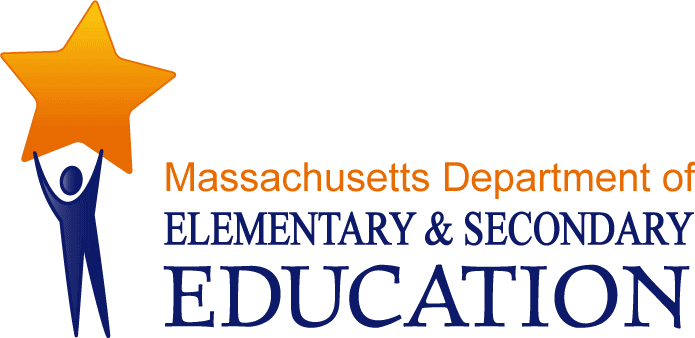 Educator—Name/Title:   Primary Evaluator—Name/Title:  School(s):   Other:Educator ResponseAttach additional pages as needed.Signature of EducatorDate:Signature of EvaluatorDate